Pressemeldung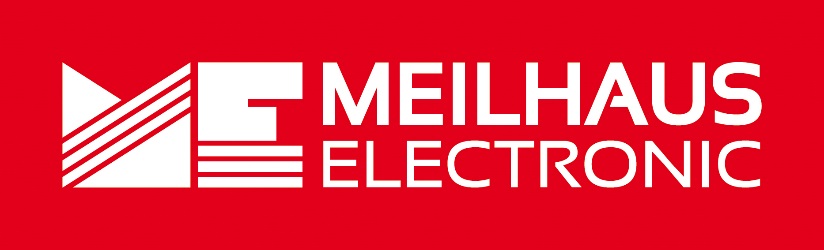 Datum:	Oktober 2020Text/Bilder online:	https://www.meilhaus.de/infos/news/presse/2020-q4
PR25-2020-Rigol-DSG3000B.docx
PR25-2020-Rigol-DSG3000B-1.jpg
PR25-2020-Rigol-DSG3000B-2.jpgThema/Subject:	Rigol DSG3000B-Serie bei Meilhaus Electronic GmbH.Sperrfrist:	-HF-Signalgeneratoren bis 13,6 GHzDSG3000B-Serie von RigolAlling, Oktober 2020 – Mit den Hochleistungs-HF-Signalgeneratoren der DSG3000B-Serie präsentiert Rigol die Nachfolgemodelle der DSG3000-Serie mit verbesserten Funktionen. Der Frequenzbereich der neuen Geräte liegt bei 6,5 oder 13,6 GHz, der Ausgangs-Amplituden-Bereich zwischen -130 und +27 dBm und in der Standard Puls-Modulation beträgt das On/Off-Verhältnis bis zu 70dB. Die umfassende Modulationslösungen beinhalten AM / FM / ΦM-Analogmodulation, Pulsmodulation mit benutzerdefinierter Pulsfolge und I / Q-Modulation. Alle Modulationen unterstützen interne und externe Modulationsquellen. Die Geräte der DSG3000B-Serie sind mit einer übersichtlichen Benutzeroberfläche ausgestattet und einfach zu bedienen. Sie geben stabile, präzise und reine Signale aus und sind somit das ideale Werkzeug in verschiedenen Bereichen wie Kommunikation, Forschung und Entwicklung, Bildung, Produktion und Wartung.Bei den Geräten DSG3136B/ DSG3136B-IQ und DSG3065B/ DSG3065B-IQ handelt es sich um Hochleistungs-HF-Signalgeneratoren und die Nachfolgemodelle der bekannten DSG3000-Serie. Mit den neuen Geräten bis 13,6 GHz spricht der Hersteller Rigol Anwender aus den Bereichen der drahtlosen Kommunikation, der Satelliten- und Rundfunksysteme oder auch der EMV-Prüfung an. Im Bereich der drahtlosen Kommunikation und Satelliten- und Rundfunksysteme ist das Prüfen der Empfangsempfindlichkeit von Modulen und Systemen von besonderer Wichtigkeit, da Geräte mit hoher Empfangsempfindlichkeit größere Entfernungen überbrücken können. Auch das Testen der nicht-linearen Leistung von HF-Geräten spielt in den genannten Bereichen eine wichtige Rolle, da Signalverzerrungen nicht nur die Leistung des Senders verschlechtern, sondern auch Störungen bei Empfängern verursachen können. Im IQ-Modus lassen sich Messungen in 5G-Anwendungen analysieren und digitale Datenkommunikationssignale, digitale Funkkommunikation wie QAM-Signale sowie benutzerdefinierte Modulationstypen charakterisieren. Im Bereich EMV-Prüfung wird die Immunität des Prüflings gegenüber externen Störungen ermittelt oder aber getestet, ob der Prüfling ungewollte Störungen bei anderen Geräten verursacht. Die Geräte der DSG3000B-Serie sind mit einem sehr hohen Frequenzbereich von 6,5 oder 13,6 GHz ausgestattet und verfügen über einen Ausgangs-Amplituden-Bereich zwischen -130 und +27 dBm. Die Amplituden-Genauigkeit liegt bei <0,5 dB und das Modulationsspektrum beinhaltet AM / FM / ΦM-Analogmodulation, Pulsmodulation mit benutzerdefinierter Pulsfolge und I / Q-Modulation. Die HF-Signalgeneratoren der DSG3000B-Serie eignen sich, um die Empfangsempfindlichkeit von Modulen und Systemen zu testen, um Stimulus-Response- und EMV-Immunitätsprüfungen sowie nicht-lineare Prüfungen von Verstärken durchzuführen und um die Störsicherheit zu prüfen. Die Geräte sind mit USB, LAN und GPIB-Schnittstellen ausgestattet. Erhältlich sind die Geräte der DSG3000B-Serie im Webshop unter www.meilhaus.de.Über Meilhaus Electronic:Die Meilhaus Electronic GmbH mit Sitz in Alling bei München gehört zu den führenden europäischen Entwicklern, Herstellern und Vertriebs-Unternehmen auf dem Gebiet der PC-Mess- und Schnittstellen-Technik. Seit 1977 bietet die Meilhaus Electronic GmbH Know-how, innovative Entwicklungen und individuelle, kundenspezifische, EMV-gerechte Lösungen für die professionelle Messtechnik im Bereich der Hochfrequenztechnik. Das Produktspektrum umfasst Messinstrumente wie VNA, 5G Transceiver Messgerät, Funkkommunikationsanalysator, Datenlogger, Schnittstellen, Kabeltester, Software sowie PC-Karten und Komponenten für PCI-Express, PCI, USB und Ethernet.Im März 2017 feierte Meilhaus Electronic das 40-jährige Firmenjubiläum.Alles rund um die PC-Messtechnik: Messwerterfassung, Steuerung und Datenübertragung in Labor und Industrie. Erfahren Sie mehr unter www.meilhaus.dePresse-KontaktMarcella Dallmayer
m.dallmayer@meilhaus.deErnst Bratz
e.bratz@meilhaus.de
Tel. (0 81 41) 52 71-171Wir freuen uns über eine Veröffentlichung (Print/Online/Newsletter) und stehen Ihnen für weitere Beiträge und Rückfragen gerne zur Verfügung.Die aktuelle Pressemitteilung inklusive hochauflösendem Bildmaterial finden Sie zum Download unter 
www.meilhaus.de/infos/news/presseMeilhaus Electronic GmbHMEsstechnik fängt mit ME an.www.meilhaus.comAm Sonnenlicht 282239 Alling bei MünchenTel.:	(0 81 41) 52 71 - 0Fax:	(0 81 41) 52 71 - 129sales@meilhaus.de